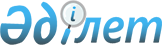 Об утверждении форм обязательств об использовании ввозимых автокомпонентов в пределах срока исковой давности исключительно в целях промышленной сборки моторных транспортных средств и об использовании ввозимых сырья и (или) материалов в пределах срока исковой давности исключительно при осуществлении деятельности в рамках инвестиционного контракта
					
			Утративший силу
			
			
		
					Приказ Министра финансов Республики Казахстан от 27 июля 2016 года № 405. Зарегистрирован в Министерстве юстиции Республики Казахстан 26 августа 2016 года № 14166. Утратил силу приказом Министра финансов Республики Казахстан от 7 ноября 2018 года № 978 (вводится в действие по истечении десяти календарных дней после дня его первого официального опубликования)
      Сноска. Утратил силу приказом Министра финансов РК от 07.11.2018 № 978 (вводится в действие по истечении десяти календарных дней после дня его первого официального опубликования).

      Примечание РЦПИ!

      Настоящий приказ вводится в действие с 01.01.2017.
      В соответствии с подпунктами 14) и 15) пункта 1 статьи 255 и подпунктами 3) и 4) пункта 2 статьи 276-15 Кодекса Республики Казахстан от 10 декабря 2008 года "О налогах и других обязательных платежах в бюджет" (Налоговый кодекс) ПРИКАЗЫВАЮ:
      1. Утвердить:
      1) форму обязательства об использовании ввозимых автокомпонентов в пределах срока исковой давности исключительно в целях промышленной сборки моторных транспортных средств согласно приложению 1 к настоящему приказу;
      2) форму обязательства об использовании ввозимых сырья и (или) материалов в пределах срока исковой давности исключительно при осуществлении деятельности в рамках инвестиционного контракта согласно приложению 2 к настоящему приказу.
      2. Комитету государственных доходов Министерства финансов Республики Казахстан (Ергожин Д.Е.) в установленном законодательстве порядке обеспечить:
      1) государственную регистрацию настоящего приказа в Министерстве юстиции Республики Казахстан;
      2) в течение десяти календарных дней после государственной регистрации настоящего приказа в Министерстве юстиции Республики Казахстан его направление на официальное опубликование в средствах массовой информации и информационно-правовой системе "Әділет";
      3) в течение пяти рабочих дней со дня получения настоящего приказа от Министерства юстиции Республики Казахстан его направление в Республиканское государственное предприятие на праве хозяйственного ведения "Республиканский центр правовой информации" Министерства юстиции Республики Казахстан для размещения в Эталонном контрольном банке нормативных правовых актов Республики Казахстан;
      4) размещение настоящего приказа на интернет-ресурсе Министерства финансов Республики Казахстан.
      3. Настоящий приказ вводится в действие с 1 января 2017 года и подлежит официальному опубликованию. 
      Форма Обязательство
об использовании ввозимых автокомпонентов в пределах срока
исковой давности исключительно в целях промышленной сборки
моторных транспортных средств 
      Руководителю
                                              органа государственных доходов
      _______________________________
      Получатель/импортер ___________________________________________
      _____________________________________________________________________
      (полное наименование юридического лица либо фамилия, имя,
      отчество (если оно указано в документе, удостоверяющем личность)
      индивидуального предпринимателя)
      ИИН/БИН___________________
      Указанные товары обязуюсь использовать в пределах срока исковой
      давности исключительно в целях промышленной сборки моторных
      транспортных средств. В случае нарушения указанного обязательства в
      течение пяти лет с даты выпуска товаров для свободного обращения либо
      внутреннего потребления на территорию Республики Казахстан или с даты
      принятия на учет импортированных товаров, обязуюсь уплатить налог на
      добавленную стоимость в размере _________ тенге, не уплаченный при
      ввозе таких товаров, с начислением пени со срока, установленного для
      уплаты налога на добавленную стоимость на импортируемые товары при их
      ввозе, в порядке и размере, которые определены налоговым
      законодательством Республики Казахстан и (или) таможенным
      законодательством Евразийского экономического союза и (или)
      Республики Казахстан.
      ________________________________________________/__________/
      Ф.И.О. (если оно указано в документе, 
                        удостоверяющем личность)              (подпись)
      руководителя юридического лица либо Ф.И.О.
      (если оно указано в документе, удостоверяющем личность)
      индивидуального предпринимателя
      № документа, удостоверяющего личность _______________________,
      кем выдано___________________ дата выдачи "___" __________ 20___ года
      Дата подачи обязательства "___" ___________ 20__ года
      _____________________________________________/___________/
      Ф.И.О. (если оно указано в документе,
      удостоверяющем личность)           (подпись)
      должностного лица, принявшего обязательство
      Дата приема обязательства "___" __________________ 20___ года
      Примечание: 
      Обязательство заполняется в трех экземплярах;
      * наименование товара, указанное в заявлении о ввозе товаров и
      уплате косвенных налогов или в декларации на товары;
      ** ТН ВЭД – товарная номенклатура внешнеэкономической
      деятельности.
      Форма Обязательство
об использовании ввозимых сырья и (или) материалов в пределах
срока исковой давности исключительно при осуществлении
деятельности в рамках инвестиционного контракта
      Руководителю
                                              органа государственных доходов
      _______________________________
      Получатель/импортер ___________________________________________
      _____________________________________________________________________
      (полное наименование юридического лица либо фамилия, имя,
      отчество (если оно указано в документе, удостоверяющем личность)
      индивидуального предпринимателя)
      ИИН/БИН___________________
      Указанные товары обязуюсь использовать в пределах срока исковой
      давности исключительно в целях промышленной сборки моторных
      транспортных средств. В случае нарушения указанного обязательства в
      течение пяти лет с даты выпуска товаров для свободного обращения либо
      внутреннего потребления на территорию Республики Казахстан или с даты
      принятия на учет импортированных товаров, обязуюсь уплатить налог на
      добавленную стоимость в размере _________ тенге, не уплаченный при
      ввозе таких товаров, с начислением пени со срока, установленного для
      уплаты налога на добавленную стоимость на импортируемые товары при их
      ввозе, в порядке и размере, которые определены налоговым
      законодательством Республики Казахстан и (или) таможенным
      законодательством Евразийского экономического союза и (или)
      Республики Казахстан.
      ________________________________________________/__________/
      Ф.И.О. (если оно указано в документе, 
                        удостоверяющем личность)              (подпись)
      руководителя юридического лица либо Ф.И.О.
      (если оно указано в документе, удостоверяющем личность)
      индивидуального предпринимателя
      № документа, удостоверяющего личность _______________________,
      кем выдано___________________ дата выдачи "___" __________ 20___ года
      Дата подачи обязательства "___" ___________ 20__ года
      _____________________________________________/___________/
      Ф.И.О. (если оно указано в документе,
      удостоверяющем личность)           (подпись)
      должностного лица, принявшего обязательство
      Дата приема обязательства "___" __________________ 20___ года
      Примечание: 
      Обязательство заполняется в трех экземплярах;
      * наименование товара, указанное в заявлении о ввозе товаров и
      уплате косвенных налогов или в декларации на товары;
      ** ТН ВЭД – товарная номенклатура внешнеэкономической
      деятельности.
					© 2012. РГП на ПХВ «Институт законодательства и правовой информации Республики Казахстан» Министерства юстиции Республики Казахстан
				
Министр финансов
Республики Казахстан
Б. СултановПриложение 1
к приказу Министра финансов
Республики Казахстан
от 27 июля 2016 года № 405 
№ п/п
Наименование товара*
Код товара по ТН ВЭД **
Количество
1.
2.
…Приложение 2
к приказу Министра финансов
Республики Казахстан
от 27 июля 2016 года № 405 
№ п/п
Наименование товара*
Код товара по ТН ВЭД **
Количество
1.
2.
…